Chapter 1 – Characters ActivityCharacteristics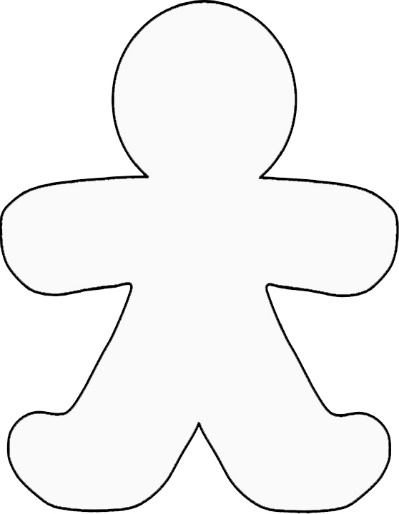 CaringKindSensibleEmotionalDeterminedFormalSecretiveReligiousTrustingAfraidAmbitiousResourcefulRegretfulSociableOrganisedKirbyCaringKindSensibleEmotionalDeterminedFormalSecretiveReligiousTrustingAfraidAmbitiousResourcefulRegretfulSociableOrganisedCaringKindSensibleEmotionalDeterminedFormalSecretiveReligiousTrustingAfraidAmbitiousResourcefulRegretfulSociableOrganisedKirby’s mum (Ellen/Martha)CaringKindSensibleEmotionalDeterminedFormalSecretiveReligiousTrustingAfraidAmbitiousResourcefulRegretfulSociableOrganisedCaringKindSensibleEmotionalDeterminedFormalSecretiveReligiousTrustingAfraidAmbitiousResourcefulRegretfulSociableOrganisedUncle CalebUncle CalebCaringKindSensibleEmotionalDeterminedFormalSecretiveReligiousTrustingAfraidAmbitiousResourcefulRegretfulSociableOrganised